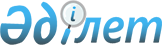 Об утверждении Правил по оказанию государственной услуги "Постановка на учет и очередность, а также принятие местными исполнительными органами решения о предоставлении жилища гражданам, нуждающимся в жилище из государственного жилищного фонда или жилище, арендованном местным исполнительным органом в частном жилищном фонде"Приказ и.о. Министра индустрии и инфраструктурного развития Республики Казахстан от 13 августа 2021 года № 441. Зарегистрирован в Министерстве юстиции Республики Казахстан 19 августа 2021 года № 24039
      В соответствии с подпунктом 4 статьи 10-2 Закона Республики "О жилищных отношениях" и подпунктом 1) статьи 10 Закона Республики Казахстан "О государственных услугах" ПРИКАЗЫВАЮ:
      1. Утвердить прилагаемые Правила по оказанию государственной услуги "Постановка на учет и очередность, а также принятие местными исполнительными органами решения о предоставлении жилища гражданам, нуждающимся в жилище из государственного жилищного фонда или жилище, арендованном местным исполнительным органом в частном жилищном фонде".
      2. Признать утратившими силу некоторые приказы согласно приложению к настоящему приказу.
      3. Комитету по делам строительства и жилищно-коммунального хозяйства Министерства индустрии и инфраструктурного развития Республики Казахстан в установленном законодательством порядке обеспечить:
      1) государственную регистрацию настоящего приказа в Министерстве юстиции Республики Казахстан;
      2) размещение настоящего приказа на интернет-ресурсе Министерства индустрии и инфраструктурного развития Республики Казахстан.
      4. Контроль за исполнением настоящего приказа возложить на курирующего вице-министра индустрии и инфраструктурного развития Республики Казахстан.
      5. Настоящий приказ вводится в действие по истечении десяти календарных дней после дня его первого официального опубликования. Правила по оказанию государственной услуги "Постановка на учет и очередность, а также принятие местными исполнительными органами решения о предоставлении жилища гражданам, нуждающимся в жилище из государственного жилищного фонда или жилище, арендованном местным исполнительным органом в частном жилищном фонде" Глава 1. Общие положения
      1. Настоящие Правила по оказанию государственной услуги "Постановка на учет граждан Республики Казахстан, нуждающихся в жилище из государственного жилищного фонда или жилище, арендованном местным исполнительном органом в частном жилищном фонде (далее – Правила), разработаны в соответствии с подпунктом 1) статьи 10 Закона Республики Казахстан "О государственных услугах" (далее – Закон) и определяют порядок оказания государственной услуг "Постановка на учет и очередность, а также принятие местными исполнительными органами решения о предоставлении жилища гражданам, нуждающимся в жилище из государственного жилищного фонда или жилище, арендованном местным исполнительным органом в частном жилищном фонде" из государственного жилищного фонда (далее – государственная услуга).
      Государственная услуга оказывается местными исполнительными органами областей, городов Нур-Султан, Алматы и Шымкент, района, города областного значения, осуществляющих функции в сфере жилищных отношений (далее – услугодатель) согласно настоящих Правил.
      2. Государственная услуга оказывается на бесплатной основе физическим лицам (далее – услугополучатель). Глава 2. Порядок оказания государственной услуги
      3. Для получения государственной услуги услугополучатель направляет услугодателю через веб-портал "электронного правительства" www.egov.kz (далее – портал) заявление по форме, согласно приложению 1 к настоящим Правилам, а также документы, предусмотренные пунктом 8 Стандарта государственной услуги "Постановка на учет и очередность, а также принятие местными исполнительными органами решения о предоставлении жилища гражданам, нуждающимся в жилище из государственного жилищного фонда или жилище, арендованном местным исполнительным органом в частном жилищном фонде" (далее – Стандарт государственной услуги).
      4. Перечень основных требований к оказанию государственной услуги, включающий характеристики процесса, форму, содержание и результат оказания, а также иные сведения с учетом особенностей оказания государственной услуги изложены согласно приложению 2 к настоящим Правилам в форме Стандарта государственной услуги.
      5. Для постановки на учет граждан Республики Казахстан в городах республиканского значения, столице требуется постоянное проживание не менее 3 (три) лет.
      6. Услугополучатель для получения государственной услуги через портал формирует заявление в форме электронного документа (запроса услугополучателя), удостоверенного (подписанного) электронной цифровой подписью (далее – ЭЦП).
      7. Услугодатель осуществляет регистрацию заявления в день его поступления.
      В случае обращения услугополучателя после окончания рабочего времени, в выходные и праздничные дни согласно трудовому законодательству Республики Казахстан, прием заявления и выдача результата оказания государственной услуги осуществляется следующим рабочим днем.
      Услугополучателю в "личный кабинет" направляется статус о принятии запроса на государственную услугу с указанием даты получения результата государственной услуги.
      8. Услугодатель рассматривает заявление не позднее 15 (пятнадцать) рабочих дней с момента его поступления в информационную систему "Единая национальная система учета очередников".
      9. Сведения о документах, удостоверяющих личность, свидетельства о заключении или расторжении брака, смерти, рождении детей, справки о наличии или отсутствии жилища (по Республике Казахстан), принадлежащего им на праве собственности, сведения об адресе, решение суда о признании других лиц членами семьи услугополучателя, документов, подтверждающих принадлежность услугополучателя к социально уязвимым слоям населения, государственных служащих, работников бюджетных организаций, сведения о доходах, которые облагаются налогами предоставляются услугодателю на всех членов семьи из соответствующих государственных информационных систем через шлюз "электронного правительства".
      10. С момента регистрации заявления услугодателем, руководитель уполномоченного органа направляет заявление на исполнение сотруднику ответственного структурного подразделения.
      Сотрудник ответственного структурного подразделения услугодателя в течение 2 (два) рабочих дней с момента регистрации заявления, проверяет полноту представленных документов согласно перечню, предусмотренному Стандартом государственной услуги.
      В случае представления услугополучателем неполного пакета документов или отсутствия сведений необходимых для оказания государственной услуги в соответствии с настоящими Правилами сотрудник ответственного структурного подразделения услугодателя в указанные сроки направляет услугополучателю уведомление о несоответствии представленного пакета документов с указанием срока приведения их в соответствие.
      Срок приведения в соответствие указанных в уведомлении документов составляет два рабочих дня.
      11. В случае, если в течении двух рабочих дней со дня получения уведомления услугополучатель не привел его в соответствие с нормами пункта 10 настоящих Правил услугодатель направляет отказ в дальнейшем рассмотрении заявления в форме электронного документа, подписанный ЭЦП руководителя уполномоченного органа и направляет услугополучателю в личный кабинет портала.
      При предоставлении услугополучателем полного пакета документов, сотрудник ответственного структурного подразделения в течение 10 (десять) рабочих дней, проверяет на соответствие государственных информационных систем через информационную систему "Единая национальная система учета очередников" на наличие постоянной регистрации, подстверждение принадлежности услугополучателя к категории, наличие доходов для социально-уязвимых слоев населения, отсутствия жилища на праве собственности по Республике Казахстан, а также если услугополучатель стал нуждающимся в результате преднамеренного ухудшения своих жилищных условий в течение последних пяти лет. Для обновления, изменения или дополнения сведений, услугополучатель предоставляет на портал заявление по форме согласно приложению 3 к настоящим Правилам, а также необходимые документы, предусмотренные пунктом 8 Стандарта государственной услуги, с момента появления оснований либо получения sms – оповещения на мобильный телефон.
      12. Срок рассмотрения документов и выдачи уведомления о постановке в очередь услугополучателя на учет нуждающихся в жилье из коммунального жилищного фонда не позднее 15 (пятнадцать) рабочих дней с даты подачи заявления.
      По итогам рассмотрения заявления услугодатель принимает одно из следующих решений:
      1) решение в виде уведомление и sms – оповещение на мобильный телефон о постановке на учет с указанием порядкового номера очереди;
      2) либо мотивированный отказ по основаниям, изложенным в пункте 9 Стандарта государственной услуги, который направляется в "личный кабинет" услугополучателя в форме электронного документа, подписанного ЭЦП уполномоченного лица услугодателя.
      При оказании государственной услуги, не допускается истребование от услугополучателей документов и сведений, которые могут быть получены из информационных систем.
      13. При наличии оснований, предусмотренных в пункте 9 Стандарта государственной услги сотрудник ответственного структурного подразделения услугодателя уведомляет услугополучателя о предварительном решении об отказе в оказании государственной услуги, а также времени и месте (способе) проведения заслушивания для возможности выразить услугополучателю позицию по предварительному решению.
      Уведомление о заслушивании направляется не менее чем за 3 (три) рабочих дня до завершения срока оказания государственной услуги. Заслушивание проводится не позднее 2 (двух) рабочих дней со дня уведомления.
      По результатам заслушивания услугополучателю в форме электронного документа, подписанного ЭЦП уполномоченного лица услугодателя направляется положительный результат либо мотивированный отказ в оказании государственной услуги. Глава 3. Порядок обжалования решений, действий (бездействия) услугодателя по вопросам оказания государственных услуг
      14. Рассмотрение жалобы по вопросам оказания государственных услуг производится вышестоящим административным органом, должностным лицом, уполномоченным органом по оценке и контролю за качеством оказания государственных услуг (далее – орган, рассматривающий жалобу).
      Жалоба подается услугодателю и (или) должностному лицу, чье решение, действие (бездействие) обжалуются.
      Услугодатель, должностное лицо, чье решение, действие (бездействие) обжалуются, не позднее 3 (три) рабочих дней со дня поступления жалобы направляют ее и административное дело в орган, рассматривающий жалобу.
      При этом услугодатель, должностное лицо, чье решение, действие (бездействие) обжалуются, вправе не направлять жалобу в орган, рассматривающий жалобу, если он в течение 3 (три) рабочих дней примет решение либо иное административное действие, полностью удовлетворяющие требованиям, указанным в жалобе.
      Жалоба услугополучателя, поступившая в адрес услугодателя, в соответствии с пунктом 2 статьи 25 Закона подлежит рассмотрению в течение 5 (пяти) рабочих дней со дня ее регистрации.
      Жалоба услугополучателя, поступившая в адрес уполномоченного органа по оценке и контролю за качеством оказания государственных услуг, подлежит рассмотрению в течение 15 (пятнадцати) рабочих дней со дня ее регистрации.
      15. Если иное не предусмотрено законами Республики Казахстан, обжалование в суде допускается после обжалования в административном (досудебном) порядке в соответствии с пунктом 5 статьи 91 Административного процедурно-процессуального кодекса Республики Казахстан. Заявление
      Прошу Вас поставить меня на учет для предоставления жилища из государственного жилищного фонда/жилища, арендованного местным исполнительным органом в частном жилищном фонде в количестве ___ комнат в соответствии с пунктом 1 статьи 75 Закона Республики Казахстан "О жилищных отношениях" согласно:
      1) списку учета нуждающихся в жилище из коммунального жилищного фонда
       ________________________________________________________________________;
             (наименование списка в соответствии с пунктом 2 статьи 74 Закона)
       2) категории ______________________________________________________________;
       3) составу семьи: ___________________________________________________________
                                           (степень родства)
       ИИН: ___________________________________________;
       4) сведениям о дополнительных доходах (для граждан относящимся к социально-уязвимым слоям населения за исключением детей-сирот, детей, оставшихся без попечения родителей и семьям воспитывающих детей-инвалидов):
       _________________________________________________________________________;
       (доходы, получаемые в виде оплаты труда (за исключением облагающиеся
пенсионными налогами), социальных выплат; от предпринимательской и других видов
       деятельности; в виде алиментов на детей и других иждивенцев; от личного
подсобного хозяйства – приусадебного хозяйства, включающего содержание скота и птицы,
садоводство, огородничество; иные доходы, наименование дохода и сумма за последние
двенадцать месяцев перед обращением);
       5) сведения о наличие в семье женщины, имеющей беременность свыше двадцати двух недель ИИН: _______________________________________________________________;
       6) сведения о ребенке инвалиде
       ИИН: ________________________________________;
       7) сведения об инвалидности, престарелых, больных сердечно-сосудистыми и другими тяжелыми заболеваниями (нужное подчеркнуть)
       ИИН: _____________________________________________________;
8) сведения об инвалидности, имеющей нарушение опорно-двигательного аппарата
       ИИН: ______________________________________________________;
       9) сведения о месте работы:
       _______________________________________________________________________
       (бизнес идентификационный номер, для списка граждан по категориям
       государственных служащих, работников бюджетных организаций, военнослужащих,
кандидатов в космонавты, космонавтов, сотрудников специальных государственных органов
и лиц, занимающих государственные выборные должности);
       10) сведения об опекуне: ____________________________________________________
       (ИИН, номер решения (опекунства), дата опекунства, орган принятия решения);
       11) сведения об аварийном жилье: ____________________________________________
(вид объекта недвижимости, кадастровый номер, область, район, населенный пункт, улица, дом, корпус, квартира);
       12) согласие либо отказ при распределении жилья, не соответствующего квадратуре (меньше положенного), комплектности и этажности: согласен (-на), не согласен (-на) (нужное подчеркнуть).
13) номер мобильного телефона: __________________________________________________;
14) электронный адрес ___________________________________________________________.
      Не возражаю против проверки наличия или отсутствия у меня и постоянно проживающих со мной членов семьи в постоянном пользовании в данном населенном пункте жилища из коммунального жилищного фонда.
      Согласен на использование сведений, составляющих охраняемую законом тайну, содержащихся в информационных системах "__" __________ 20__ года __________________
                                                                   (подпись)
       Приложение: 1. ________________;
                   2. ________________.                         ____________________ Заявление
      Прошу Вас обновить, изменить или дополнить мои данные либо данные членов моей семьи представленные ранее с заявлением на поставку меня на учет для предоставления жилища из жилищного фонда, арендованного местным исполнительным органом в частном жилищном фонде в соответствии с пунктом 1 статьи 75 Закона Республики Казахстан "О жилищных отношениях":
       1. ИИН заявителя: _____________________;
       2. ИИН члена семьи (по которому обновляются данные): _______________________;
       3. причина изменения, обновления либо дополнения данных и подтверждающий документ: ___________________________________.
       Не возражаю против проверки наличия или отсутствия у меня и постоянно проживающих со мной членов семьи в постоянном пользовании в данном населенном пункте жилища из коммунального жилищного фонда.
      Согласен на использование сведений, составляющих охраняемую законом тайну, содержащихся в информационных системах "__" __________ 20__ года __________________
                                                                   (подпись)
       Приложение: 1. ________________;
                    2._________________.             __________________________
                                                       (дата, подпись) Перечень утративших силу некоторых приказов 
      1. Приказ Министра национальной экономики Республики Казахстан от 9 апреля 2015 года № 319 "Об утверждении стандартов государственных услуг в сфере жилищно-коммунального хозяйства" (зарегистрирован в Реестре государственной регистрации нормативных правовых актов за № 11015).
      2. Приказ Министра национальной экономики Республики Казахстан от 10 сентября 2015 года № 635 "О внесении изменения в приказ Министра национальной экономики Республики Казахстан от 9 апреля 2015 года № 319 "Об утверждении стандартов государственных услуг в сфере жилищно-коммунального хозяйства" (зарегистрирован в Реестре государственной регистрации нормативных правовых актов за № 12236).
      3. Приказ исполняющего обязанности Министра национальной экономики Республики Казахстан от 20 января 2016 года № 20 "О внесении изменений в приказ Министра национальной экономики Республики Казахстан от 9 апреля 2015 года № 319 "Об утверждении стандартов государственных услуг в сфере жилищно-коммунального хозяйства" (зарегистрирован в Реестре государственной регистрации нормативных правовых актов за № 13167).
      4. Приказ Министра национальной экономики Республики Казахстан от 7 июня 2016 года № 242 "О внесении изменений в приказ Министра национальной экономики Республики Казахстан от 9 апреля 2015 года № 319 "Об утверждении стандартов государственных услуг в сфере жилищно-коммунального хозяйства" (зарегистрирован в Реестре государственной регистрации нормативных правовых актов за № 13933).
      5. Приказ Министра по инвестициям и развитию Республики Казахстан от 22 июня 2017 года № 376 "О внесении изменений и дополнений в приказ Министра национальной экономики Республики Казахстан от 9 апреля 2015 года № 319 "Об утверждении стандартов государственных услуг в сфере жилищно-коммунального хозяйства" (зарегистрирован в Реестре государственной регистрации нормативных правовых актов за № 15387).
      6. Приказ Министра по инвестициям и развитию Республики Казахстан от 22 декабря 2017 года № 891 "О внесении изменения в приказ Министра национальной экономики Республики Казахстан от 9 апреля 2015 года № 319 "Об утверждении стандартов государственных услуг в сфере жилищно-коммунального хозяйства" (зарегистрирован в Реестре государственной регистрации нормативных правовых актов за № 16287).
      7. Приказ Министра по инвестициям и развитию Республики Казахстан от 22 июня 2018 года № 467 "О внесении изменений в приказ Министра национальной экономики Республики Казахстан от 9 апреля 2015 года № 319 "Об утверждении стандартов государственных услуг в сфере жилищно-коммунального хозяйства" (зарегистрирован в Реестре государственной регистрации нормативных правовых актов за № 17178).
      8. Приказ Министра по инвестициям и развитию Республики Казахстан от 21 декабря 2018 года № 898 "О внесении изменений и дополнений в приказ Министра национальной экономики Республики Казахстан от 9 апреля 2015 года № 319 "Об утверждении стандартов государственных услуг в сфере жилищно-коммунального хозяйства" (зарегистрирован в Реестре государственной регистрации нормативных правовых актов за № 18058).
      9. Приказ Министра индустрии и инфраструктурного развития Республики Казахстан от 15 июля 2019 года № 506 "О внесении изменений в некоторые приказы Министра национальной экономики Республики Казахстан и Министра по инвестициям и развитию Республики Казахстан" (зарегистрирован в Реестре государственной регистрации нормативных правовых актов под № 19054).
					© 2012. РГП на ПХВ «Институт законодательства и правовой информации Республики Казахстан» Министерства юстиции Республики Казахстан
				
      исполняющий обязанности
Министра индустрии и
инфраструктурного развития
Республики Казахстан 

К. Ускенбаев

      "СОГЛАСОВАНО"
Министерство цифрового развития,
инноваций и аэрокосмической промышленности
Республики Казахстан
Утверждены приказом
исполняющего обязанности
Министра индустрии и
инфраструктурного развития
Республики Казахстан
от 13 августа 2021 года № 441Приложение 1
к Правилам по оказанию
государственной услуги
"Постановка на учет и
очередность, а также принятие
местными исполнительными
органами решения о
предоставлении жилища
гражданам, нуждающимся в
жилище из государственного
жилищного фонда или жилище,
арендованном местным
исполнительным органом в
частном жилищном фонде"формаНаименование структурного
подразделения местного
исполнительного органа городов
Нур-Султан, Алматы и Шымкент,
района и города областного значения,
осуществляющих функции в сфере
жилищных отношенийот гражданина (ки) ___________
(фамилия, имя, отчество (при его
наличии), индивидуальный
идентификационный номер
(далее-ИИН) __________________________Приложение 2
к Правилам по оказанию
государственной услуги
"Постановка на учет и
очередность, а также принятие
местными исполнительными
органами решения о
предоставлении жилища
гражданам, нуждающимся в
жилище из государственного
жилищного фонда или жилище,
арендованном местным
исполнительным органом в
частном жилищном фонде"
Стандарт государственной услуги "Постановка на учет и очередность, а также принятие местными исполнительными органами решения о предоставлении жилища гражданам, нуждающимся в жилище из государственного жилищного фонда или жилище, арендованном местным исполнительным органом в частном жилищном фонде"
Стандарт государственной услуги "Постановка на учет и очередность, а также принятие местными исполнительными органами решения о предоставлении жилища гражданам, нуждающимся в жилище из государственного жилищного фонда или жилище, арендованном местным исполнительным органом в частном жилищном фонде"
Стандарт государственной услуги "Постановка на учет и очередность, а также принятие местными исполнительными органами решения о предоставлении жилища гражданам, нуждающимся в жилище из государственного жилищного фонда или жилище, арендованном местным исполнительным органом в частном жилищном фонде"
1
Наименование услугодателя
Государственная услуга оказывается местными исполнительными органами областей, городов Нур-Султан, Алматы и Шымкент, района, города областного значения, осуществляющих функции в сфере жилищных отношений (далее – услугодатель)
2
Способы предоставления государственной услуги
Веб-портал "электронного правительства" www.egov.kz
3
Срок оказания государственной услуги
Услугодатель рассматривает заявление не позднее 15 (пятнадцать) рабочих дней с момента его поступления в информационную систему "Единая национальная система учета очередников"
4
Форма оказания государственной услуги
Электронная (полностью автоматизированная)
5
Результат оказания государственной услуги
Уведомление о постановке на учет с указанием порядкового номера очереди и sms-оповещение на мобильный телефон либо мотивированный ответ об отказе в оказании государственной услуги в случаях и по основаниям, предусмотренным пунктом 9 настоящего Стандарта государственной услуги
6
Размер оплаты, взимаемой с услугополучателя при оказании государственной услуги, и способы ее взимания в случаях, предусмотренных законодательством Республики Казахстан
Бесплатно
7
График работы
1) услугодателя – с понедельника по пятницу, в соответствии с установленным графиком работы с 9.00 до 18.30 часов, за исключением выходных и праздничных дней, согласно Трудовому кодексу Республики Казахстан с перерывом на обед с 13.00 до 14.30 часов;

2) портала – круглосуточно, за исключением технических перерывов в связи с проведением ремонтных работ (при обращении услугополучателя после окончания рабочего времени, в выходные и праздничные дни согласно трудовому законодательству Республики Казахстан, прием заявлений и выдача результатов оказания государственной услуги осуществляется следующим рабочим днем).
8
Перечень документов необходимых для оказания государственной услуги
1) заявление о постановке на учет граждан, нуждающихся в жилище из коммунального жилищного фонда по форме согласно приложению 1 к настоящим Правилам;

2) военнослужащие, сотрудники специальных государственных органов и лица, занимающих государственные выборные должности предоставляют электронную копию справки с места работы;

3) в случаях, когда:

жилище, в котором проживает семья не отвечает установленным санитарно-эпидемиологическим требованиям, услугополучатель дополнительно представляет электронную копию санитарно-эпидемиологического заключения, выданного территориальным подразделением уполномоченного органа в сфере санитарно-эпидемиологического благополучия населения по результатам санитарно-эпидемиологической экспертизы, проведенной организацией санитарно-эпидемиологической службы;

жилище, в котором проживает семья не отвечает установленным техническим требованиям, услугополучатель дополнительно представляет электронную копию технического заключения (по результатам технического обследования жилища) аттестованного эксперта в сфере архитектурной, градостроительной и строительной деятельности;

в смежных, неизолированных жилых помещениях проживают две и более семей, услугополучатель дополнительно представляет копии технического паспорта и правоустанавливающего документа на жилое помещение, в котором он проживает;

в составе семьи имеются больные, страдающие тяжелыми формами некоторых хронических заболеваний, при которых совместное проживание с ними в одном помещении (квартире) становится невозможным, услугополучатель дополнительно представляет копию документа, подтверждающую соответствующий вид заболевания.

В случае отсутствия данных в информационной системе:

граждане, относящиеся к социально уязвимым слоям населения, дополнительно предоставляют копию документа, подтверждающую принадлежность услугополучателя (семьи) к социально уязвимым слоям населения, а также сведения о доходах за последние двенадцать месяцев на каждого члена семьи (за исключением семей, имеющих или воспитывающих детей-инвалидов, детей сирот, детей оставшихся без попечения родителей, ветеранов Великой Отечественной войны);

В случаях признания других лиц членами семьи заявителя, последними представляются копии решения суда о признании их членами семьи заявителя;

Для обновления, изменения или дополнения сведений, указанных в настоящих Правилах документов, заявитель предоставляет в Государственную корпорацию либо на портал заявление по форме согласно приложению 3 к настоящим Правилам, а также документы, предусмотренные настоящим пунктом, в течение 15 (пятнадцать) рабочих дней с момента появления оснований либо получение sms – оповещение на мобильный телефон.

При оказании государственной услуги, не допускается истребование от услугополучателей документов и сведений, которые могут быть получены из информационных систем.
9
Основания для отказа в оказании государственной услуги, установленные законодательством Республики Казахстан
1) установление недостоверности документов, представленных услугополучателем для получения государственной услуги, и (или) данных (сведений), содержащихся в них;

2) несоответствие услугополучателя и (или) представленных материалов, объектов, данных и сведений, необходимых для оказания государственной услуги, требованиям, установленным настоящими Правилами и статьей 19-1 Закона Республики Казахстан "О государственных услугах".
10
Иные требования с учетом особенностей оказания государственной услуги, в том числе оказываемой в электронной форме
1. Услугополучатель имеет возможность получения государственной услуги в электронной форме через портал при условии наличия ЭЦП.

2. Услугополучатель имеет возможность получения информации о порядке и статусе оказания государственной услуги в режиме удаленного доступа посредством "личного кабинета" портала, справочных служб услугодателя, а также Единого контакт-центра "1414", 8-800-080-7777.

Для получения государственных услуг в электронной форме посредством портала субъекты получения услуг в электронной форме могут использовать одноразовые пароли в соответствии с законодательством Республики Казахстан.Приложение 3
к Правилам постановки на учет
граждан Республики Казахстан,
нуждающихся в жилище из
государственного жилищного
фонда или жилище,
арендованном местным
исполнительным органом в
частном жилищном фондеНаименование структурного
подразделения местного
исполнительного органа городов
Нур-Султан, Алматы и Шымкент,
района и города областного значения,
осуществляющих функции в сфере
жилищных отношений
от гражданина (ки)___________
(фамилия, имя, отчество (при его наличии),
индивидуальный идентификационный номер) _________________Приложение к приказу
исполняющего обязанности
Министра индустрии и
инфраструктурного развития
Республики Казахстан
от 13 августа 2021 года № 441